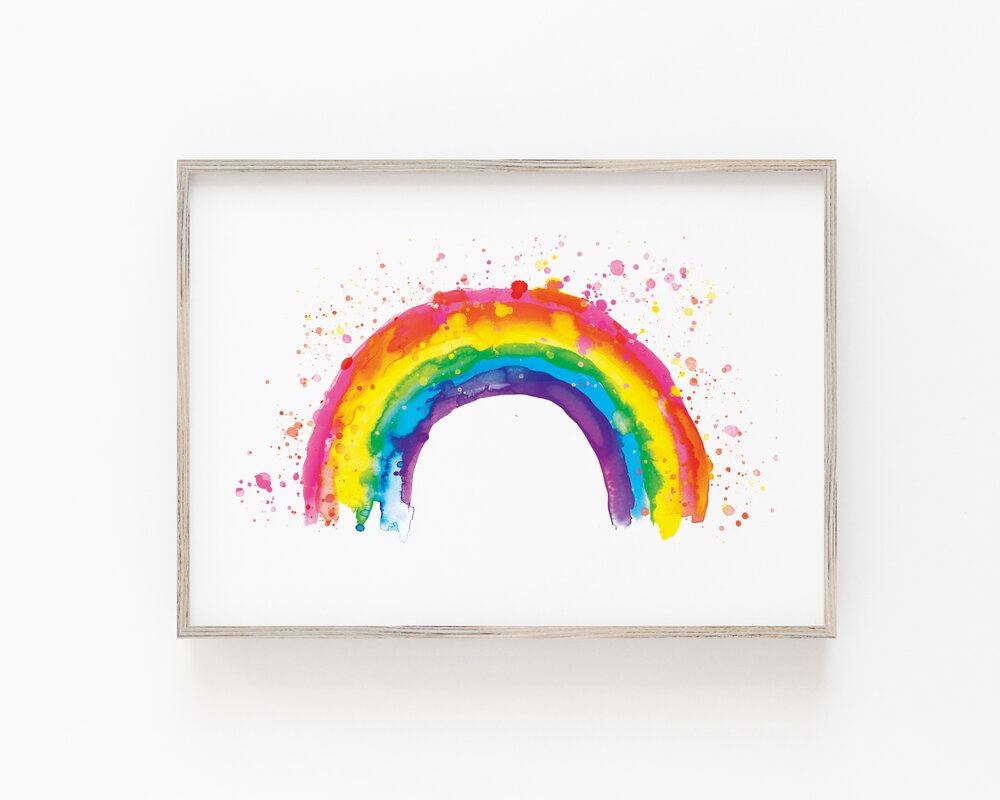 The Rainbow ConnectionThe Rainbow Connection31st August 2021Last-minute Musical RemindersNext week we bump into the Town Hall! Tickets are selling from the school office for $5, with a limit of 3 tickets per family. From Tuesday 7th September, families will be able to purchase additional tickets if they are available. Here is the plan for the week:Monday 6th September – School Closure DayTuesday 7th September – Dress Rehearsal Day at the Town Hall. Students need to arrive at school as normal and will travel by private bus to the Town Hall at 9am. Students need to bring healthy snacks and lunch (no lunch orders), a drink bottle, and they need to be dressed in school uniform clothing that they can dance in. Students will arrive back at school via bus by 3pm and can be picked up as normal. Parent volunteers: Lucy Swift and Sarah Tymko – please meet us at the Town Hall at 9am.Wednesday 8th September – Day and Evening Performances at the Town Hall. Dress Rehearsal in the morning, and then students will be performing to some classes from our school at 1pm. Students need to arrive at school in the morning with their hair and make-up done as per previous newsletter, unless you have indicated on the form that you are not able to do this. Students will travel by private bus to the Town Hall at 9am. Students need to bring healthy snacks and lunch (no lunch orders), a drink bottle, and they need to be dressed in school uniform clothing that they can dance in. Students will arrive back at school via bus by 3pm and can be picked up as normal. Parent volunteers: Tabitha Norris and Brittany Allen - please meet us at the Town Hall at 9am.Students then need to be dropped off at the Town Hall with hair and make-up done at 5:30pm to prepare for our evening performance to the public at 6:30pm. Students will need to be signed in at the Stage Door and signed out at the end of the performance between 7:45-8pm.Thursday 9th September – Day and Evening Performances at the Town Hall. Students will be performing to some classes from our school at both 10:30am and 1pm. Students need to arrive at school in the morning with their hair and make-up done as per previous newsletter, unless you have indicated on the form that you are not able to do this. Students will travel by private bus to the Town Hall at 9am. Students need to bring healthy snacks and lunch (no lunch orders), a drink bottle, and they need to be dressed in school uniform clothing that they can dance in. Students will arrive back at school via bus by 3pm and can be picked up as normal. Parent volunteers: Mako Kai and Erin Swan - please meet us at the Town Hall at 9am.Students then need to be dropped off at the Town Hall with hair and make-up done at 5:30pm to prepare for our evening performance to the public at 6:30pm. Students will need to be signed in at the Stage Door and signed out at the end of the performance between 7:45-8pm.General Notes:Students will need to bring the following each day/evening:Zip-up jumper/jacketDeoderant (Year 6/7 students)Backstage crew can either wear their navy school uniform t-shirt, their musical t-shirt, or a plain black t-shirt, with navy or black pants.Blue Crew/Villains can bring a pillow or blanket to make the orchestra pit more comfortable (they will be spending some time down there!)Any necessary medication e.g. pufferA healthy, non-messy snackPlease ensure that students have a meal before dropping them off at 5:30pm. The performance will take place over most students’ normal dinner time, but a healthy, non-messy snack can be eaten once students are in costume.Permission NotePlease sign and return the attached permission note, relating to the 3 days at the Town Hall.COVID-Safe RequirementsAudience numbers are limited to 148 due to COVID-19 restrictions. Masks must be worn in the audience by anyone over the age of 12, unless you have extenuating circumstances. Please ensure that you maintain physical distancing when queuing at the door, when signing your child in and out etc. We will have a COVID marshal at our evening performances, and we ask that you respect any requests that they make.DVDsWe are hoping to film the performance and make DVDs available for families to purchase. Having a DVD is a fantastic souvenir of your child’s time on the stage. In order to do this, we need permission from all parents and caregivers for your child to be able to be filmed. If you haven’t already, please fill out and return the permission form from the previous costume newsletter ASAP so that we can organise the filming. We are so proud of each and every one of our cast and backstage crew. They have shown commitment, determination, persistence and resilience; not to mention their amazing abilities as singers, actors and dancers! Thank you also to the parents who have volunteered to support us with our supervision ratios during each day. We appreciate your time and willingness to help.Many thanks for your continued support throughout the year. Let’s do this!Belinda Britton							Pepi MoneyDirector							Assistant Director